Engage with SoTL activity – Vasudevan Padmanabhan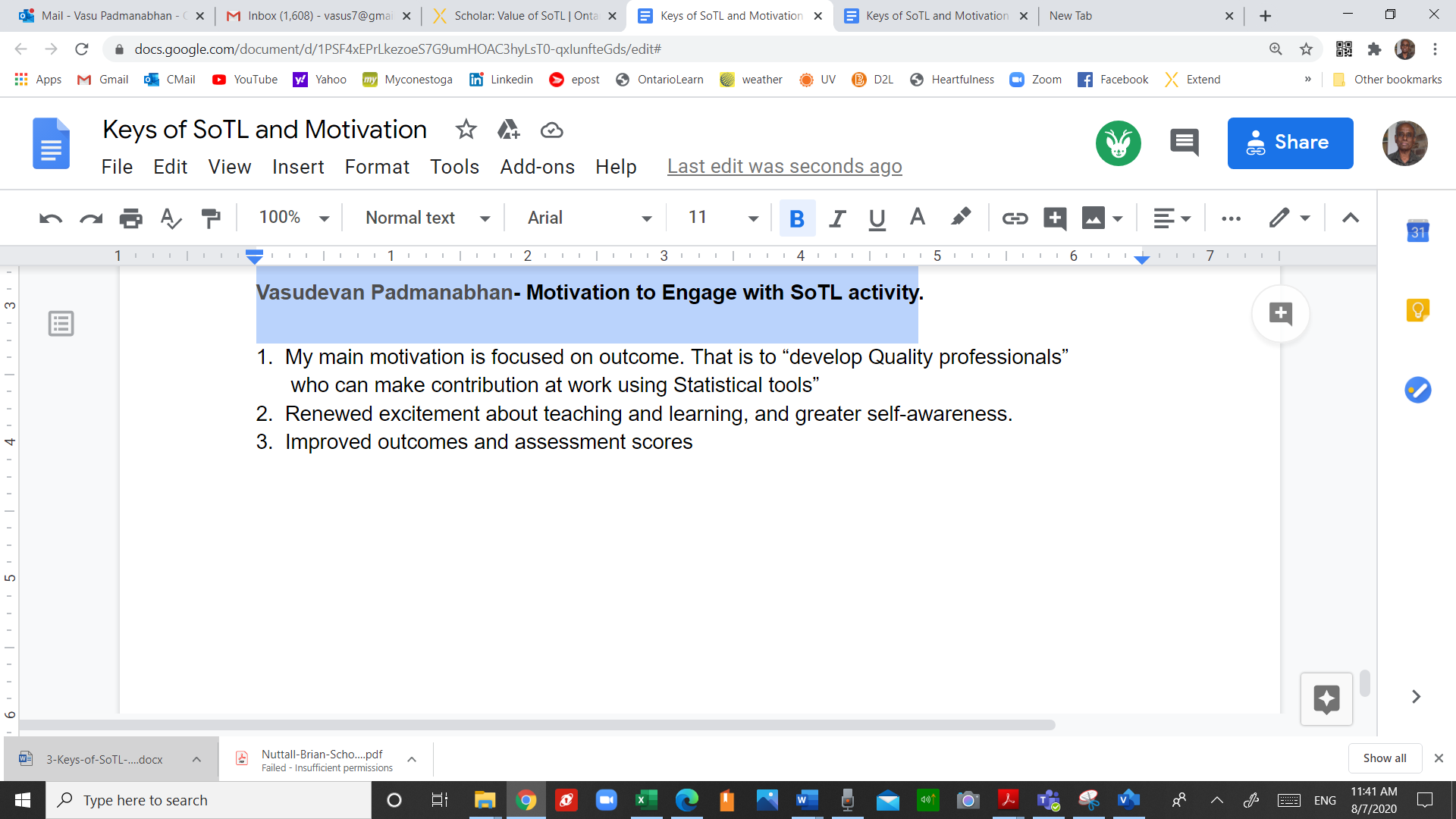 